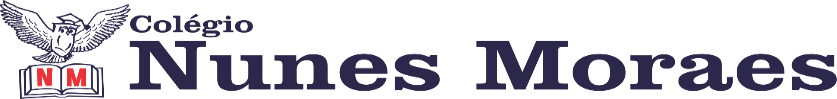 AGENDA DIÁRIA 2º ANO, 25 DE MAIO1ª AULA: PORTUGUÊS/TEXTOObjeto de Conhecimento: Leitura/Compreensão.Aprendizagens Essenciais: Ler e compreender o conto, reconhecendo os elementos da narrativa e seu caráter literário.Capítulo 8: Uma festa de palavras.Explicação e atividade: páginas 61 a 63.Para casa: página 64.Leitura: no livro de Língua Portuguesa página 56.2ª AULA: REDAÇÃO/PORTUGUÊSObjeto de Conhecimento: Perfil de personagem.Aprendizagens Essenciais: Planejar e produzir perfil de personagens, descrevendo-os com base em indícios textuais (verbais e não verbais) apresentados nas narrativas lidas.Capítulo 8: Uma festa de palavras.Explicação e atividade:  no livro Língua Portuguesa, página 72.Para casa: não haverá.3ª AULA: ESCOLA DA INTELIGÊNCIAObjeto de Conhecimento: Construção de relacionamentos.Aprendizagens Essenciais: Identificar, reconhecer e nomear as próprias emoções e sentimentos.Lição 3 – Aula 1Explicação e atividade: no livro “A INTELIGÊNCIA  SAUDÁVEL – parte 1”, páginas 108 a 117.Para casa: não haverá.4ª AULA: CIÊNCIAS Objeto de Conhecimento: Trabalhadores e seus objetos.Aprendizagens Essenciais: Identificar que materiais (metais, madeira, vidro etc.) são feitos os objetos que fazem parte da vida cotidiana e como esses objetos são utilizados.Capítulo 8: Diversidade de objetos.Explicação e atividade: páginas 50 a 55.Para casa: página 53.Forte abraço!